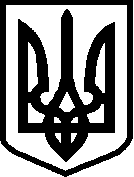                                         УКРАЇНА                           ФІНАНСОВЕ  УПРАВЛІННЯ                                 НІЖИНСЬКОЇ  МІСЬКОЇ  РАДИ                                                   пл. Івана Франка, 1,  м.Ніжин,   Чернігівської  обл.,  16600                                                        тел.  7-12-18, (факс 04631  7-12-18) ,  код  ЄДРПОУ   02318427                                                         finupravlinna@gmail.com   № 233  від  22.09.2022 р.                                     Начальнику УЖКГ та Б                                                                  Анатолію КУШНІРЕНКУ           Фінансовим управлінням Ніжинської міської ради відповідно до п.4.1 розділу ІІ Порядку розроблення міських цільових програм, моніторингу та звітності про їх виконання, затвердженого рішенням Ніжинської міської ради № 42-15/2021  від 26.10.2021 року проведено експертизу визначення результативних показників, реальності та доцільності заходів, включених до проєкту Міської цільової програми «Реконструкція, розвиток та утримання кладовищ Ніжинської міської територіальної громади на 2023 рік»  та  надано наступні зауваження:          Захід № 1 Утримання доглядачів кладовищ та працівників ритуальної служби за рахунок бюджетних коштів через казначейську мережу. Абзац про виконання обов’язків менеджера ритуальної служби та приймальника замовлень на час відпустки виконує додатковий працівник виключить, оскільки ці працівники можуть заміщати один одного. Розрахунок  суми доплат перерахувати.  Просимо уточнити розрахунок по забезпеченню доглядачів кладовищ спеціальним одягом відповідно до наказу МНС України від 10.12.2012 р. №1389 «Про затвердження Норм безоплатної видачі спеціального одягу, спеціального взуття та інших засобів індивідуального захисту працівникам ЖКГ».       Програма повернута на доопрацювання до 29.09.2022 року.Заступник начальника фінансового управління – начальник	        Маргарита ФУРСАбюджетного відділуВик. Шубіна Наталіятел. 7-15-11